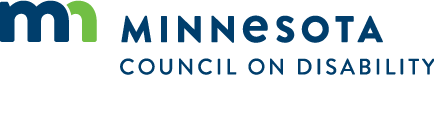 Special Meeting Minutes: Council Planning CommitteeDate: Wednesday, September 28, 2023
Location: 1600 University Avenue W., Suite 8 Saint Paul, MN 55104
As provided by MN Stat. 13D.021, the meeting was held electronically.AttendanceCommittee MembersStaffDavid DivelyShannon HartwigLinda GremillionMeeting called to order at 3:06 amApproval of Minutes and AgendaAction: Myrna Peterson motioned for approval of the approval of the agenda for the September 28, 2023, meeting, Quinn Nystrom seconded the motion. All in favor. Roll call vote 3/3 members present, 1 member absent.membership contact assignments issued to council planning committee members The group discussed adding the motions to the agenda when they are sent out. Shannon will add the motions to agenda items on the full council meeting agendas.Action Steps/Follow UpZoomgov account needs to be activated.Meeting adjourned 3:50 pmSubmitted By: Shannon HartwigCouncil MemberAttendanceNichole VillavicencioPresentAndrew ChristensenPresent Myrna PetersonPresent Quinn NystromPresent Joined at 3:22